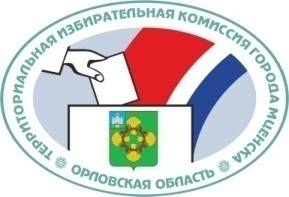 ОРЛОВСКАЯ ОБЛАСТЬТЕРРИТОРИАЛЬНАЯ ИЗБИРАТЕЛЬНАЯ КОМИССИЯГОРОДА МЦЕНСКАРЕШЕНИЕг. МценскО Плане работы территориальной избирательной комиссии города Мценска на 2017 годЗаслушав доклад Забродской Н.Е., секретаря территориальной избирательной комиссии города Мценска, и рассмотрев проект Плана работы территориальной избирательной комиссии города Мценска на 2017 год с учетом поступивших предложений, дополнений и замечаний, территориальная избирательная комиссия города Мценска РЕШИЛА:УТВЕРЖДЕНрешением территориальной избирательной комиссиигорода Мценскаот 26 декабря 2016 г. № 2/2ПЛАНработы территориальной избирательной комиссии города Мценска на 2017 годI. Основные направления деятельности Участие, в пределах своей компетенции, в реализации положений ежегодного послания Президента Российской Федерации Федеральному Собранию Российской Федерации, Федерального закона от 12 июня 2002 года № 67-ФЗ «Об основных гарантиях избирательных прав и права на участие в референдуме граждан Российской Федерации», Федерального закона от 10 января 2003 г. № 19-ФЗ «О выборах Президента Российской Федерации», Постановления Правительства Российской Федерации от 30 декабря 2015 года № 1493 «О государственной программе «Патриотическое воспитание граждан Российской Федерации на 2016 – 2020 годы»», постановлений Центральной Избирательной Комиссии Российской Федерации, Избирательной комиссии Орловской области, иных правовых актов органов государственной власти Российской Федерации и Орловской области.Подготовка к проведению выборов Президента Российской Федерации в 2018 году. Оказание правовой, методической, информационной, организационно-технической помощи участковым избирательным комиссиям в межвыборный период.Осуществление контроля соблюдения избирательных прав граждан, рассмотрение их жалоб и обращений в установленные действующим законодательством сроки.Взаимодействие с политическими партиями, общественными объединениями, их городскими отделениями, по вопросам их участия 
в выборах. Взаимодействие с органами государственной власти, органами местного самоуправления по вопросам оказания содействия избирательным комиссиям в реализации их полномочий по подготовке и проведению выборов, обеспечению избирательных прав граждан. Взаимодействие с правоохранительными органами по вопросам обеспечения законности и общественного порядка в период подготовки 
к выборам и в межвыборный период.Осуществление мер, направленных на предупреждение коррупционных правонарушений, соблюдение ограничений, запретов и обязанностей, установленных законодательством Российской Федерации в целях противодействия коррупции.Контроль составления и уточнения списков избирателей.Обеспечение реализации мероприятий, связанных с развитием избирательной системы в Российской Федерации, внедрением, эксплуатацией и развитием средств автоматизации. Обеспечение эксплуатации и использования территориального фрагмента Государственной автоматизированной системы Российской Федерации «Выборы» (далее – ГАС «Выборы») в соответствии с установленными регламентами. Обеспечение безопасности информационных ресурсов ГАС «Выборы».Работа по уточнению и дополнительному зачислению в резерв составов участковых избирательных комиссий. Разработка и реализация Плана мероприятий по повышению правовой культуры избирателей, обучению  организаторов выборов на территории города Мценска в 2017 году. Осуществление взаимодействия территориальной избирательной комиссии города Мценска с городскими отделениями общероссийских общественных организаций инвалидов в целях обеспечения избирательных прав граждан с ограниченными физическими возможностями.Взаимодействие со средствами массовой информации в целях реализации принципов открытости и гласности в работе комиссии.Участие в реализации отдельных положений Концепции обучения кадров избирательных комиссий и других участников избирательного (референдумного) процесса в Российской Федерации в 2016–2018 годах.Взаимодействие с клубами молодого избирателя по вопросам повышения правовой культуры молодых и будущих избирателей и содействия городским молодежным организациям по их участию в мероприятиях, проводимых территориальной избирательной комиссией города Мценска. Информационно – аналитическое обеспечение деятельности территориальной избирательной комиссии города Мценска.Обеспечение работы по размещению в сети Интернет информации 
о деятельности территориальной избирательной комиссии города Мценска. Участие в работе по информационной поддержке сайта Избирательной комиссии Орловской области и территориальной избирательной комиссии города Мценска в информационно-телекоммуникационной сети «Интернет».Подготовка и передача избирательной документации на хранение 
в архив и уничтожение.Подготовка сведений и информации по направлениям деятельности территориальной избирательной комиссии города Мценска для представления в Избирательную комиссию Орловской области.II. Вопросы для рассмотрения на заседаниях территориальной избирательной комиссии города МценскаЯнварьО  выборах секретаря территориальной избирательной комиссии города МценскаФевральОб  утверждении Плана мероприятий по повышению правовой культуры избирателей, обучению  организаторов выборов на территории города Мценска в 2017 годуМартОб  утверждении Плана организации обучения кадров территориальной избирательной комиссии города Мценска, участковых избирательных комиссий города Мценска и других участников избирательного (референдумного) процесса на территории городского округа Мценск на 2017 годНоздрин Д.И., Спиридонова С.А.АпрельОб участии в конкурсе среди территориальных избирательных комиссий Орловской области на лучшую организацию работы по обучению организаторов и участников избирательных кампаний в 2017 году.МайОб итоговых результатах I этапа мероприятий для молодых и будущих избирателей, посвященных Дню молодого избирателя и поощрении наиболее активных участников.ИюньОб организации летней школы избирательного права для молодых и будущих избирателей на территории города Мценска в каникулярный периодИюльО проведении на территории города Мценска в 2017 году конкурсов на лучшую организацию работы клубов избирателей и лучшую творческую работу на тему «Я и выборы» среди избирателей с ограниченными физическими возможностями.АвгустО проведении II этапа мероприятий для молодых и будущих избирателей, посвященных Дню молодого избирателяСентябрьО результатах работы по уточнению списков избирателей и актуализации основных и резервных составов участковых избирательных комиссийОктябрьО ходе подготовки к проведению выборов Президента Российской Федерации в 2018 годуНоябрьОб основных направлениях деятельности территориальной избирательной комиссии города Мценска, а также подготовке плана работы на 2018 год.ДекабрьО  выполнении Плана работы территориальной избирательной комиссии города Мценска на 2017 годIII. Обобщение и анализ правоприменительной деятельности 
в области избирательного процессаПроведение мониторинга информационных материалов о деятельности комиссии, размещенных в городских средствах массовой информации и информационно-телекоммуникационной сети «Интернет»Подготовка информационно-аналитической записки об организации работы клубов избирателей территориальной избирательной комиссией города МценскаПодготовка информационно-аналитической записки об организации работы территориальной избирательной комиссии в области обучения организаторов и участников избирательного процесса, а также в сфере подготовки и повышения правовой культуры молодых и будущих избирателейIV. Информационное обеспечение деятельности территориальной избирательной комиссии города Мценска Подготовка и размещение в СМИ, на официальных сайтах территориальной избирательной комиссии города Мценска и администрации города Мценска информационных и иных материалов, в том числе о работе комиссии в межвыборный период, о ходе подготовки к выборам Президента Российской Федерации в 2018 году.Обеспечение проведения дистанционного обучения, вебинаров, видеоконференций и интернет-трансляцийОбеспечение информационной и технической поддержки официального сайта территориальной избирательной комиссииV. Обеспечение функционирования ГАС «Выборы»Участие в организационных и технических мероприятиях, проводимых Информационным центром Избирательной комиссии Орловской областиВзаимодействие с Избирательной комиссией Орловской области по методологическим и технологическим вопросам функционирования ГАС «Выборы» в межвыборный период, а также в ходе подготовки к выборам Президента Российской Федерации в 2018 годуОбеспечение выполнения требований безопасности информации в комплексах средств автоматизации ГАС «Выборы»VI. Мероприятия по обучению членов территориальной и участковых избирательных комиссий, иных участников избирательного процессаОрганизация обучения членов территориальной избирательной комиссии города МценскаОрганизация обучения членов участковых избирательных комиссий, резерва составов участковых избирательных комиссийПодготовка методических материалов для обучения VII. Проведение совещаний, семинаров, конференций 
и иных общих мероприятийПроведение обучающих семинаров с членами участковых избирательных комиссий по вопросам подготовки и проведения выборов Президента Российской Федерации в 2018 годуУчастие в совещаниях, семинарах, заседаниях и иных мероприятиях, проводимых Избирательной комиссией Орловской области26 декабря  2016 года№2/21. План работы территориальной избирательной комиссии города Мценска на 2017 год утвердить (прилагается); 2. контроль выполнения Плана работы территориальной избирательной комиссии города Мценска на 2017 год возложить на заместителя председателя территориальной избирательной комиссии города Мценска Спиридонову С.А. 3. настоящее решение опубликовать на официальном сайте территориальной избирательной комиссии города Мценска в сети Интернет.Ноздрин Д.И., Спиридонова С.А.Ноздрин Д.И., Спиридонова С.А.Ноздрин Д.И., Спиридонова С.А.Ноздрин Д.И., Лукашин В.В. Ноздрин Д.И., Лукашин В.В. Ноздрин Д.И., Гулян Г.М.Ноздрин Д.И., Лукашин В.В.Киселев В.Н., Спиридонова С.А.Ноздрин Д.И., Спиридонова С.А.Ноздрин Д.И., Спиридонова С.А.Спиридонова С.А.весь периодНоздрин Д.И., Спиридонова С.А.октябрьНоздрин Д.И. ноябрьНоздрин Д.И.по отдельным планам Ноздрин Д.И.весь периодНоздрин Д.И.весь период	Ноздрин Д.И., системный администратор ГАС «Выборы» (по согласованию) весь период	Ноздрин Д.И., системный администратор ГАС «Выборы» (по согласованию)весь периодсистемный администратор ГАС «Выборы» (по согласованию)весь период
(по отдельному плану)Ноздрин Д.И., Спиридонова С.А. весь период
(по отдельному плану)Ноздрин Д.И., Спиридонова С.А.весь периодНоздрин Д.И., Спиридонова С.А., Киселев В.Н., Лукашин В.В., системный администратор ГАС «Выборы» (по согласованию)по отдельному плануНоздрин Д.И., Спиридонова С.А.согласно указаниям ИКООНоздрин Д.И., Спиридонова С.А., системный администратор ГАС «Выборы» (по согласованию)